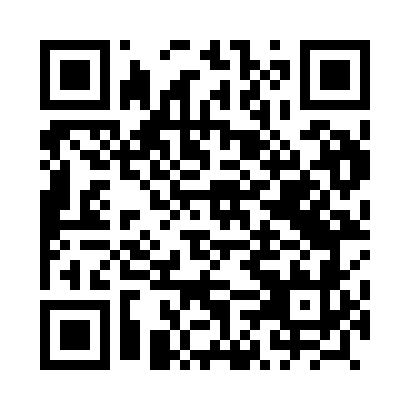 Prayer times for Hajdow, PolandMon 1 Apr 2024 - Tue 30 Apr 2024High Latitude Method: Angle Based RulePrayer Calculation Method: Muslim World LeagueAsar Calculation Method: HanafiPrayer times provided by https://www.salahtimes.comDateDayFajrSunriseDhuhrAsrMaghribIsha1Mon4:066:0412:335:007:038:542Tue4:046:0212:335:027:058:563Wed4:016:0012:335:037:078:584Thu3:585:5812:325:047:089:005Fri3:555:5512:325:057:109:036Sat3:525:5312:325:067:119:057Sun3:495:5112:325:087:139:078Mon3:465:4912:315:097:159:099Tue3:445:4712:315:107:169:1210Wed3:415:4412:315:117:189:1411Thu3:385:4212:305:127:209:1612Fri3:355:4012:305:137:219:1913Sat3:325:3812:305:147:239:2114Sun3:295:3612:305:167:259:2415Mon3:265:3412:295:177:269:2616Tue3:225:3112:295:187:289:2917Wed3:195:2912:295:197:309:3118Thu3:165:2712:295:207:319:3419Fri3:135:2512:295:217:339:3620Sat3:105:2312:285:227:359:3921Sun3:075:2112:285:237:369:4222Mon3:045:1912:285:247:389:4423Tue3:005:1712:285:257:409:4724Wed2:575:1512:285:267:419:5025Thu2:545:1312:275:277:439:5226Fri2:515:1112:275:287:449:5527Sat2:475:0912:275:297:469:5828Sun2:445:0712:275:307:4810:0129Mon2:405:0512:275:317:4910:0430Tue2:375:0312:275:337:5110:07